	ČISLO SMLOUVY:	4691004994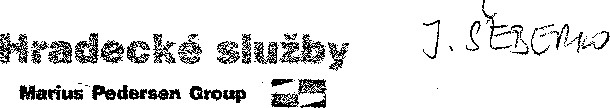 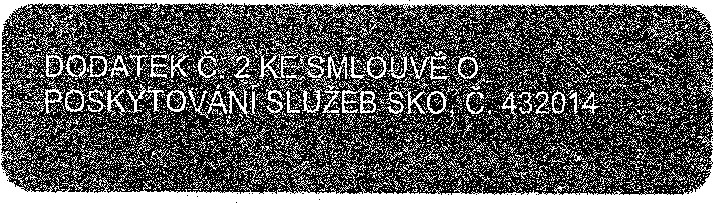 INTERNÍ ČISLO SMLOUVY: 432014ČLÁNEK l.	SMLUVNÍ STRANY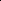 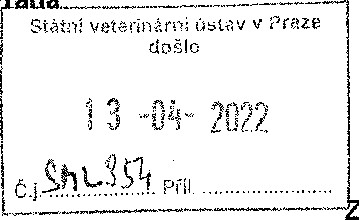 Objednatel — sídloStátní veterinární ústav Praha..Sídlištní 136/2416500 PrahaIčo:00019305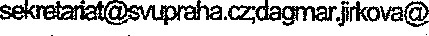 Zhotovitel — sídloHradecké služby a.s.Bratří Štefanů 990500 03 Hradec Králové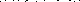 Smluvni strany se níže uvedeného dne, měsíce a roku dohodly na uzavření tohoto dodatku ke smlouvě.ČLÁNEK Il.	PŘEDMĚT DODATKUSmluvní strany se níže uvedeného dne, měsíce a roku dohodly na následujících změnách uzavřené Smlouvy, když nové znění článků smlouvy či její přílohy nově zní, jak je uvedeno v tomto dodatku níže.Příloha č. 1 Smlouvy se mění a ode dne účinnosti tohoto dodatku zní, jak je přiložena k tomuto dodatku.Ostatní body Smlouvy a předchozích dodatků se neměni a zůstávají dále v platnosti. Dodatek je vyhotoven ve dvou výtiscích, z nichž každá ze smluvních stran obdrží jeden výtisk.Tento Dodatek je projevem shodné a svobodné vůle obou smluvních stran, které se s Dodatkem i se všemi  jeho přílohami seznámily a s jejich zněním souhlasí, což potvrzuji svými vlastnoručními podpisy. 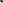 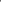 Nedílnou součásti tohoto Dodatku je příloha č. 1 Ceník poskytovaných služeb	Dne 	Dne 12.4.2022, Hradec KrálovéZa zhotovitele: Objednatel - zasilatelská adresaSTATNI VETERINÁRNÍ ÚSTAV PRAHAWonkova 343/20500 02 Hradec KrálovéDIČ:	CZ00019305Spisová značka:331 - Příspěvková organizaceČíslo účtu:	20439061/0710 'BAN:	e-mail pro fakturaci:Objednatel - provozovnasvtqatz.rzSTÁTNÍ VETERINÁRNÍ ÚSTAV PRAHAKontaktní osoba:xxxxxxxxxxxxxxxxxxxxWonkova 343/20Telefon:xxxxxxxxxxx500 02 Hradec Královée—mail:xxxxxxxxxxxxxxxxxxxxxxxxxxIČO:	25962973Zastoupený:Bc. Martin HušekDIČ:	CZ25962973Spisová značka:Krajským soudem v Hradci Králové,Číslo účtu:	17050733/0300oddíl B vložka 2213	CZ17 0300 0000 0000 1705 0733Zhotovitel — provozovnae-mail pro fakturaci:PJ Hradecké službyKontaktní osoba:xxxxxxxxxxxxxxxxBratří Štefanů 990Telefon:xxxxxxxxxxxxxxxxxxxxxxx500 03 Hradec Královée-mail:xxxxxxxxKontaktní osoba:xxxxxxxxxxxxxTelefon:xxxxxxxxxxxe-mail:xxxxxxxxxxxxxxxxxxxxxxxxxxxxxxx